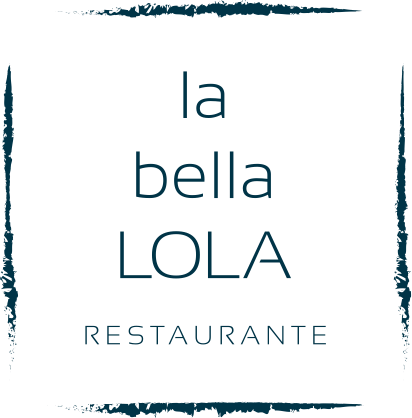 CENTROS PARA COMPARTIRJamón ibérico con tostas de tomate y aceiteTimbal de escalibada con anchoasCanelón finos de gallina trufada con crema de calabaza y caramelo de carcasas  PLATO PRINCIPAL Tataki de atún al carbón con aroma de sésamo POSTRE CASERO Coulant de chocolate con crema de violetaPan, agua Bodega: Batán de salas24,90€​ (IVA incluido) *Información disponible en materia de alergias e intolerancias alimentarias. Consulte a nuestro personal. Gracias.